Vestby kommunePrioriterte kommunale planer 2021-2024Vedtatt av kommunestyret 14.12.2020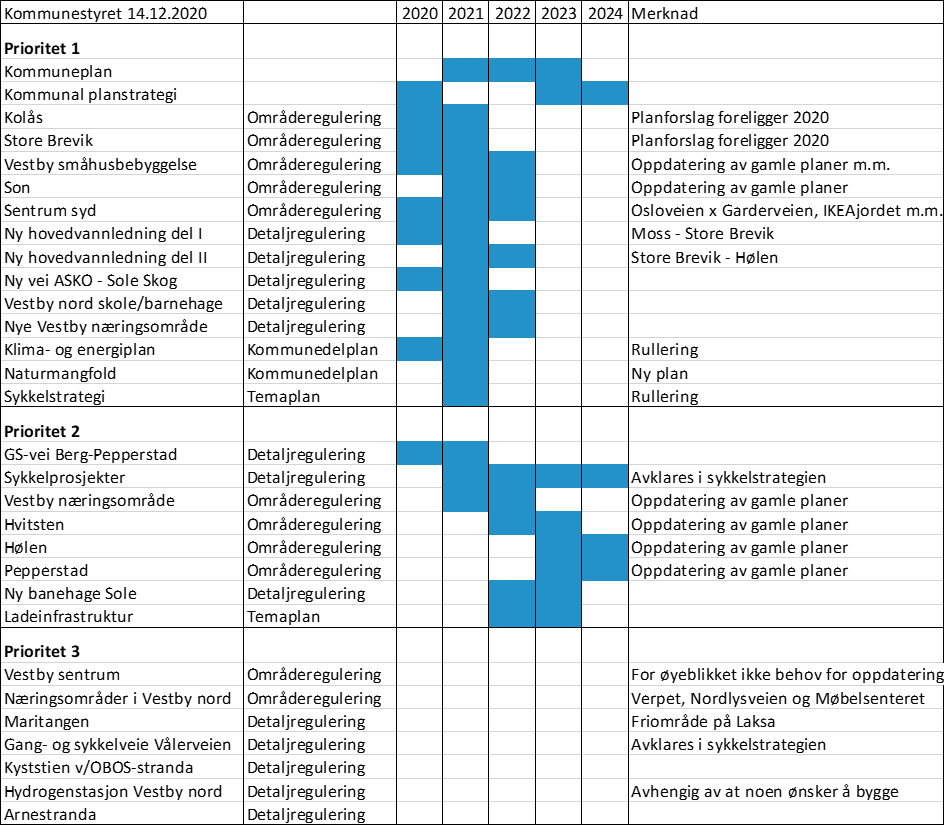 